Travail à faireAprès avoir lu le document répondez aux questions suivantes :Qui sont les digital natives  et la génération Z ?Quelles sont leurs attentes en matière de flexibilité ?Quelles sont leurs attentes en matière de culture d’entreprise ?Quels sont les problèmes liés à leurs attentes en matière de formation, d’opportunité et de mobilité ?Comment l’entreprise doit s’adapter à ce public ?Doc.  Les nouvelles attentes des digital natives et de la génération ZLes digital natives sont une génération qui a grandi en même temps que le développement d'Internet. On considère généralement qu’ils sont nés entre 1980 et 2000. Ils sont donc des utilisateurs naturels et intensifs d'Internet et des téléphones portables. La génération Z fait référence à l’ensemble des personnes qui sont nées approximativement entre 1997 et 2011 Les digital natives ont généralement des attentes professionnelles différentes de celles des générations précédentes en raison de leur éducation, de leur expérience et de leur perception de la technologie. Voici quelques-unes de leurs attentes professionnelles :flexibilité : ils ont tendance à rechercher des emplois qui offrent une certaine flexibilité dans les horaires de travail et la possibilité de travailler à distance ou en télétravail. Ils valorisent également la possibilité de concilier vie professionnelle et vie privée, ainsi que de travailler dans un environnement de travail équilibré et sain. Les entreprises qui ne peuvent pas offrir ces avantages peuvent avoir du mal à recruter et à retenir des digital natives talentueux.Technologie de pointe : ils ont grandi dans un monde où la technologie est omniprésente et ont souvent des attentes élevées en matière de technologie en milieu de travail. Ils sont souvent plus à l'aise avec les derniers outils numériques. Ils s'attendent donc à travailler avec des technologies de pointe et des outils modernes dans leur travail. Ils peuvent être frustrés par des processus de travail inefficaces ou des technologies obsolètes, ce qui peut les pousser à chercher des opportunités ailleurs.culture d'entreprise : ils attachent une grande importance à la culture de l'entreprise et recherchent souvent un environnement de travail stimulant et collaboratif. Ils veulent travailler dans une entreprise qui partage leurs valeurs et leur mission, et où ils peuvent se sentir connectés et engagés. Les entreprises qui ont une politiques actives dans la prise en compte des enjeux environnementaux, sociaux, économiques et éthiques dans leurs activités, qui intégrent le développement durable dans leur stratégie sont privilégiées. Formation continue : ils sont conscients que les compétences évoluent rapidement dans l'industrie numérique. Par ailleurs, ils peuvent manquer d'expérience dans des domaines non liés à la technologie, car leur formation et leur éducation sont souvent axées sur la technologie. Cela peut les rendre moins compétitifs pour des postes nécessitant des compétences non techniques. Ils souhaitent bénéficier d'une formation continue pour rester à jour et améliorer leurs compétences.Opportunités et mobilités : ils cherchent souvent des emplois qui offrent des possibilités de développement de carrière et de progression professionnelle. Ils veulent travailler pour des entreprises qui valorisent leur croissance professionnelle et personnelle, et qui leur offrent des perspectives à long terme. Ils ont tendance à être plus mobiles sur le marché du travail, recherchant des opportunités plus rapidement que les travailleurs plus âgés. Ils peuvent être plus disposés à changer d'emploi si leurs attentes ne sont pas satisfaites.Les digital natives peuvent apporter de nombreux avantages au milieu de travail, notamment des compétences techniques avancées, une connaissance de la technologie et des idées innovantes pour les entreprises. Les employeurs doivent comprendre leurs attentes professionnelles pour les attirer et les retenir. Les entreprises doivent offrir une culture de travail adaptée à leurs attentes et investir dans la formation et le développement pour les aider à atteindre leur plein potentiel.RéponsesQui sont les digital natives  et la génération Z ?Quelles sont leurs attentes en matière de flexibilité ?Quelles sont leurs attentes en matière de culture d’entreprise ?Quels sont les problèmes liés à leurs attentes en matière de formation, d’opportunité et de mobilité ?Comment l’entreprise doit s’adapter à ce public ?Réflexion 6 – Identifier les nouvelles attentes des salariés Réflexion 6 – Identifier les nouvelles attentes des salariés Réflexion 6 – Identifier les nouvelles attentes des salariés Durée : 20’ou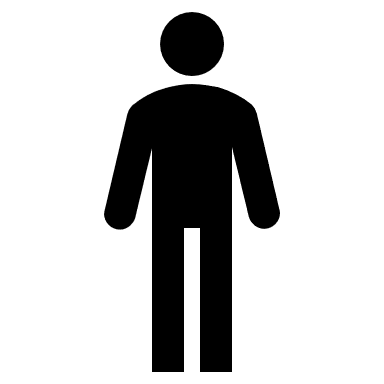 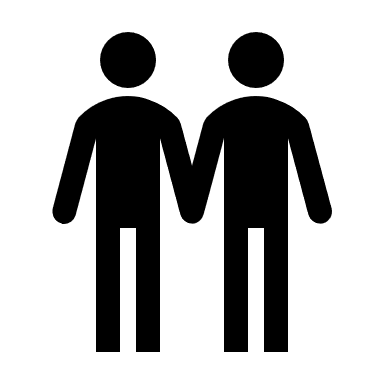 Source 